Zikova č. 618/14, Nové Sady, 779 00 Olomouc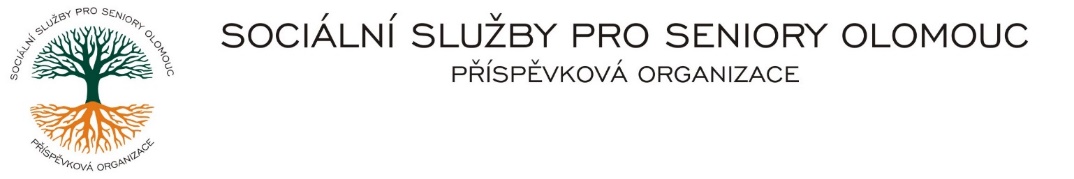 IČ 75004259 * tel.: 585757061 E-mail: olomouc@sluzbyproseniory.cz * DS cn5k73hZápis v OR v oddílu Pr, vložka 770 u Krajského soudu v OstravěObj. č. :       PÚ/187/2021	              AA+ stavebniby     Vyřizuje/:   Pěcha/xxxxxxxxxx             Betonářská 1E-mail: vedouciPU/sluzbyproseniory.cz   Web.str.:     www.sluzbyproseniory.cz     712 01 OstravaBank. sp..:  KB Olomouc,                                         č.ú.:   xxxxxxxxxx                   DIČ:            CZ-750 042 59     NEJSME PLÁTCI DPH                                Datum: 3.12.2021Objednávka hladké dveře prosklené 2/3 DTD  	xx ks	zámek FAB 				xx ksPředpokládaná cena xxxxxxx Kč.Příkazce operace:                                Správce rozpočtu:Akceptuji tuto objednávku: